Jelentkezési lap GYERMEKVÉDELMI SZAKEMBEREK GYERMEKJOGI KÉPZÉSÉREA képzés időpontja: 2016. május 26-27. (csütörtök-péntek), mindkét napon 9.00-17.00 közöttA képzés helyszíne: SZTE JGYPK, 6725 Szeged, Hattyas u. 10. (4. épület 1. emelet, 4109-es terem - a főkapunál lévő portán pontos útbaigazítást kapnak a résztvevők) (TÉRKÉP ITT!)Részvételi díj: nincs, a képzésen való részvétel ingyenes (a képzés költségeit az SOS Gyermekfalvak Magyarország biztosítja az Európai Bizottság támogatásával)A jelentkező adatai:Név: …………………………………………………………………………………………...Cím:……………………………………………………………………………………………Munkahely:…………………………………………………………………………………..Pozíció:………………………………………………………………………………………..Telefonszám:…………………………………………………………………………………E-mail cím:…………………………………………………………………………………..Milyen étkezést kér? (kérjük, x-szel vagy aláhúzással jelölje!)normál menüvegetáriánus menüA jelentkezési lapot 2016. május 20-ig Szlankó Viola részére kérjük visszaküldeni a viola.szlanko@sos.hu címre!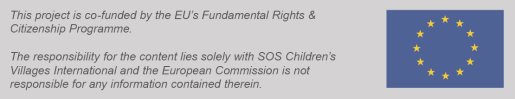 